Краевой профессиональный конкурс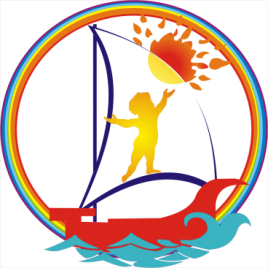 «Воспитатель года Кубани» в 2016 годуАксёнова Ольга Александровна, музыкального руководителя МБДОУ № 10 «Сказка» г.ТихорецкаЭссе на тему «Я - педагог» Если твое дыхание совпадает с дыханием музыки – душа трепещет от восторга!!!Быть музыкантом - мне было предначертано еще до моего рождения!      Я продолжатель династии педагогов-музыкантов в третьем поколении. Все мои родные – преподаватели скрипки, гитары, фортепиано, народных инструментов в музыкальных школах, а я, проявив характер, поступила в педагогическое училище, затем университет и стала преподавателем музыки в общеобразовательной школе. Довелось мне поработать и в Детской Школе Искусств, но как только я попала в детский сад, почувствовала -  ЭТО МОЁ!                     С первых дней работы музыкальным руководителем я поняла, что эта профессия, как никакая другая, пронизана творчеством, любовью, трепетом, волнением и радостью за своих воспитанников. Маленький ребёнок как зёрнышко, и попав в благоприятную среду, может стать прекрасным созданием. По моему мнению, от профессионализма педагога, во многом, зависит - зажжется ли искорка творчества в ребенке, удастся ли раскрыть способности такого еще маленького, но уже талантливого человечка.                         Я считаю, что именно музыка помогает малышу раскрыть себя с новой стороны и вызывает неподдельные эмоции и ребенка, и педагога! Недаром великие музыканты, композиторы, педагоги, психологи сходились во мнении, что музыка оказывает на детей ни с чем несравнимое влияние. Очень точно о музыкальном воспитании сказал В.А. Сухомлинский: «Музыкальное воспитание — это не воспитание музыканта, а, прежде всего, воспитание человека». Современные формы и методы воспитания в дошкольном образовании помогают мне сделать педагогический процесс еще увлекательнее, интереснее и более продуктивным. Быть педагогом - музыкантом – это счастье, а помочь детям стать творческой и музыкальной личностью – это ещё большее счастье!